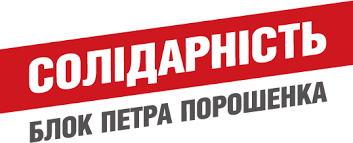 Звіт депутата Тальнівської районної ради від Тальнівської  районної організації партії « БлокПетра Порошенка «Солідарність»  за 2019 рік10.01.2020 року                                                                                                                                                                      О.А.Карпенко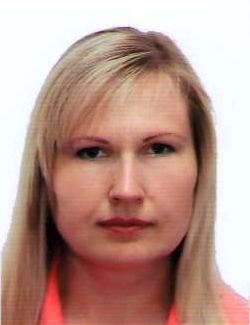 Напрямки діяльності депутатаХарактеристикадіяльностіЗдійснення прийому громадян Моя Громадська приймальня депутата районної ради працює за адресою: м.Тальне, вул.Гагаріна, 13. Дні прийому громадян –  другий  понеділок місяця. Години прийому: з 8:00 до 12:00 та з 15.00 до 18.00За звітний період до мене звертались як окремі громадяни, так і колективи.Питання, за якими звертались: допомога на лікування, допомога учасникам АТО, допомога  ліквідаторам аварії на ЧАЕС, надання матеріальної допомоги. Багато питань було в телефонному режимі.Участь в засіданні сесій районної ради, фракції та постійної комісії (кількість засідань, у яких депутат брав участь)Впродовж 2019 року  взяла участь у роботі 8 сесій районної ради, була присутня на 8 засіданнях постійної  комісії районної ради з  соціальних та гуманітарних питань.Підтримала рішення Тальнівської районної ради:Про виконання Програми соціально-економічного та культурного розвитку Тальнівського району за 2018 рік»Про внесення змін до рішення районної ради від 21.12.2017 No 20-12/VIІ «Про районний бюджет на 2018 рік» із змінамиПро виконання районного бюджету за 2018 рікПро внесення змін до рішення районної ради від 21.12.2018 No30-3/VIІ «Про районний бюджет Тальнівського району на 2019 рік»Про створення комунального некомерційного підприємства «Тальнівська центральна районна лікарня» Тальнівської районної ради Черкаської областіПро внесення змін до рішення районної ради від 21.12.2018 No30-3/VIІ «Про районний бюджет Тальнівського району на 2019 рік» із змінами.Про автономізацію закладів освіти Тальнівського району.Про звернення до Центральної виборчої комісії щодо утворення Тальнівського одномандатного виборчого округу.Про виконання районного бюджету за І квартал 2019 рокуПро виконання районного бюджету за І півріччя 2019 року.Про обрання голови Тальнівської районної ради.Про виконання районного бюджету за 9 місяців 2019 рокуПро звернення депутатів Тальнівської районної ради до Президента України, Верховної Ради України, Кабінету Міністрів України щодо продовження до 2025 року мораторію на продаж земель сільськогосподарського призначенняПро звернення депутатів Тальнівської районної ради Черкаської області до Президента України, Верховної Ради України, Кабінету Міністрів України щодо особливостей організації освіти в сільській місцевостіПро внесення змін до рішення районної ради від 21.12.2018 No 30-3/VIІ «Про районний бюджет Тальнівського району на 2019 рік» із змінами.Про Програму соціально - економічного та культурного розвитку Тальнівського району на 2020 рікЩодо регулювання земельних відносин та іншіОрганізація роботи помічників депутата (кількість помічників, участь помічників в депутатській діяльності)Помічників не маюЗалучення коштів з різних фінансових джерел (депутатських коштів, благодійної допомоги, коштів з обласного та місцевих бюджетів, коштів ДФРР) на вирішення проблем громадиЗа мого сприяння та/або за моєї участі протягом 2019 року було проведено наступні заходи:- проведення святкових та спортивних заходів;- надання медикаментозної та матеріальної допомоги бійцям АТО;- надання матеріальної допомоги дітям-інвалідам;- надання медикаментозної допомоги Тальнівській дитячо-юнацькій спортивній школі;- надання матеріальної допомоги для проведення Новорічних та Різдвяних свят;- за моєю ініціативою надається  пенсіонерам міста та району, інвалідам, учасникам  бойових дій, учасникам АТО, знижка 10% на придбання медикаментів у комунальному  підприємстві «Тальнівська центральна районна аптека №73 Черкаської обласної ради»;-надання фінансової допомоги хворим на придбання життєво необхідних ліків. Участь депутата у різних заходах (свята, круглі столи, семінари, спортивні заходи тощо)Приймала участь у різних заходах, проведених на території Тальнівського району.